Castleton Conservation Area Questionnaire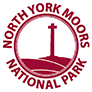 A copy of the draft Conservation Appraisal and this questionnaire is available on the North York Moors National Park web site at http://www.northyorkmoors.org.uk/planning/building-conservationWhen you have completed this form please email it to caroline@aenvironment.co.uk or building@northyorkmoors.org.uk  or hand it into any National Park office clearly marked for the Conservation Officer, or post it to: Archaeo-Environment, Marian Cottage, Lartington, Barnard Castle, Co. Durham DL12 9BP. The closing date for comments is 8th January 2018.We have identified the following issues and potential actions to enhance the area’s character and appearance. Please rate them by way of importance to you.Do you have any other comments to make on the Conservation Area Appraisal? Are there any other actions necessary to conserve and enhance the Conservation Area?Many thanks for your time completing the form; the information you have provided will be taken into account when finalising the Conservation Area Appraisal and Management Plan.     Questions (please answer by marking with  an “ X” )Yes    NoDo you support the extension to the Conservation Area to include the mill buildings to the south and Ashfield Road?If No, please explain why below:Do you support the extension to the Conservation Area to include the school (and the former garage site opposite)?If No, please explain why below:Do you agree with the key views and vistas marked on the conservation area map (figs 8 and 14) and that these ought to be protected?Are there any significant views which we have missed? If yes, please explain where and why below.Are there any other parts of Castleton that you feel should be considered for inclusion in the Conservation Area.If you answered ‘Yes’ please explain where and why below: (Note- only areas of special architectural or historic significance can be considered)Statement/ActionExtremely ImportantImportantNot ImportantI have no opinionNew developments in Castleton should respect and reflect elements of local distinctiveness & character in their design. Traditional multi-paned windows, timber doors and other traditional joinery details should be encouraged for use on historic buildings in the village.The design of house extensions and outbuildings should be in character with the building they are attached to and the area, using traditional materials and construction where possible.The retention and reinstatement of traditional chimney stacks and pots should be encouraged.Castleton has a tradition of using red clay pantiles on roofs; these are generally preferable to the use of modern interlocking clay and flat concrete tiles, particularly for most traditional historic buildings. Some Welsh slate is also characteristic and can be used.The appraisal has identified three trees that could benefit from a Tree Preservation Order. These are one on Ashfield Road (at the junction with Ash Lea), one on Church Street (near the entrance to the church and the allotments) and the WI commemorative tree on the green at Primrose HillThe protected area of the castle needs to be enlarged to cover all the castle remains. Small details such as redundant milk stands, mounting blocks, drinking troughs and boot scrapers add to the historic interest of the village and should be protectedGreen verges, the open green spaces and tracks of Primrose Hill and the former chapel site that is now a seating area all make a positive contribution to the Conservation AreaRetain defined roadside areas in traditional materials such as setts or flags and consider extending the use of these materials to reduce the impact of tarmac and create defined parking spacesExpose stone trods as historic features along Ashfield Road to the millRetain iron railings to street fronts and stone gateposts; consider replacing iron railings where they have been lost if practical to do soUse traditional surface materials such as local stone flags rather than tarmac and concrete in new access areas or to define parking areasTraditional road surface materials should be used on the Clapper Bridge and the bridge requires repair workInformation on appropriate pointing methods of stonework would help to ensure that inappropriate methods are not used which will damage the stoneworkResidents would benefit from guidance on retro-fitting thermal insulation in their historic buildings without damaging the property or leading to damp problems